Zusatzantrag auf Übernahme der Kosten eines Hausnotrufs 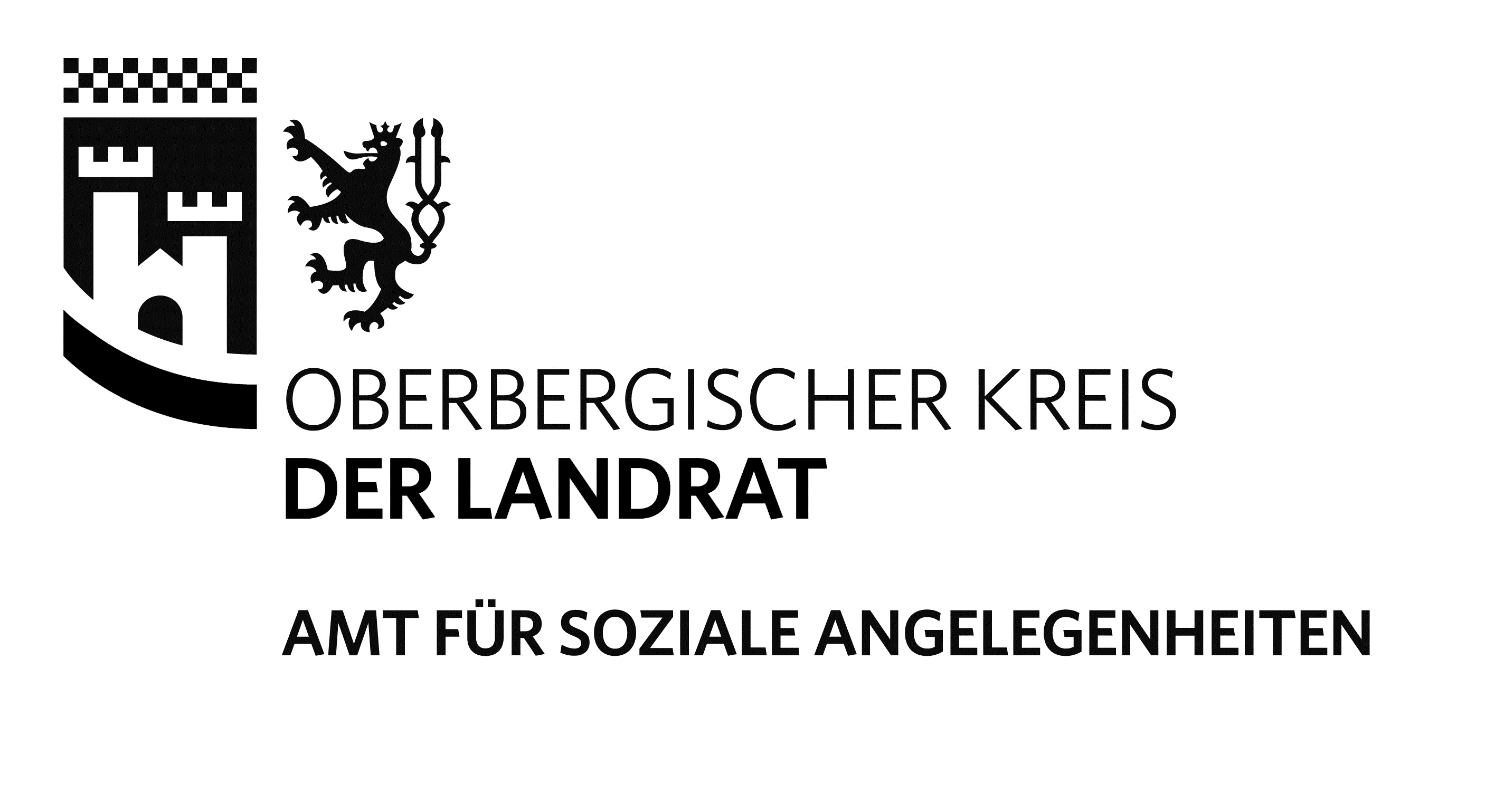 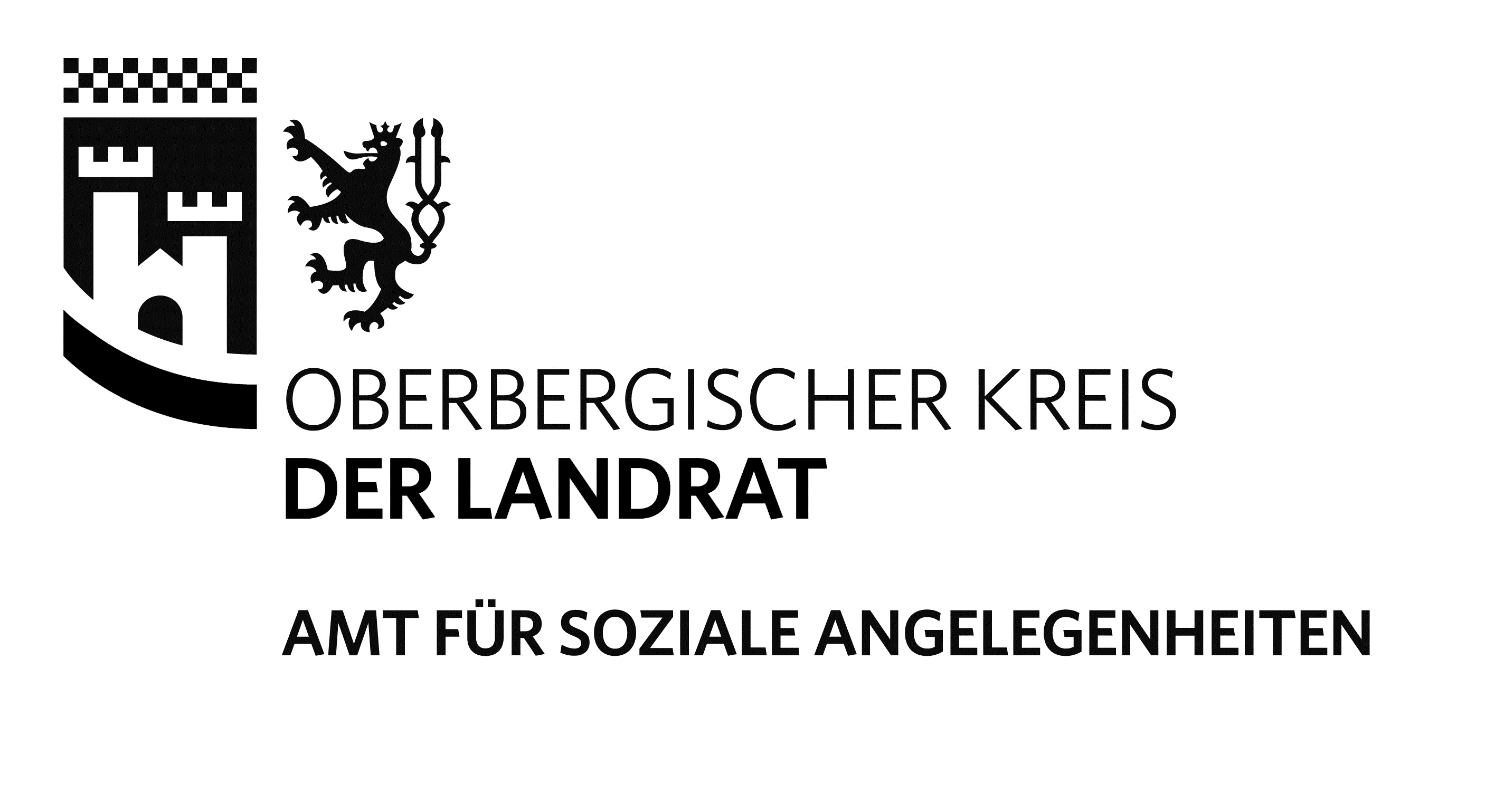 Angaben zur antragstellenden PersonName, Vorname, GeburtsdatumAnschrift Telefon / HandyKranken-/pflegeversichert bei folgender Kranken-/Pflegekasse:	Die antragstellende Person lebt allein	Im Haushalt leben noch folgende Personen:Angaben zum AntragsinhaltBeantragt wird	die Übernahme der laufenden Kosten in Höhe von monatlich 18,36 €  	die Übernahme der Kosten für die Einrichtung des Notrufs in Höhe von 10,49 €	die Übernahme der Kosten eines Komfort- oder Premiumpaketes in Höhe von monatlich       €Anbieter des Hausnotrufs	     Begründung des Antrages	Aufgrund der nachfolgend geschilderten Erkrankungen ist jederzeit mit einer lebensbedrohlichen Situation zu rechnen	Die antragstellende Person sowie die weiteren im Haushalt lebenden Personen 	sind aus folgenden Gründen nicht in der Lage, mit einem normalen Telefon /Handy Hilfe zu rufen Ort, Datum      	Unterschrift des/r Antragstellers/inNameVornameGeburts-datumVerwandtschafts-verhältnisBerufliche Tätigkeit